PRÓ-REITORIA DE PÓS-GRADUAÇÃO E PESQUISA – PROPECOORDENAÇÃO DE PÓS-GRADUAÇÃO STRICTO SENSU – CPGSSSOLICITAÇÃO DE EXCLUSÃO DE PARCELAS DE PRORROGAÇÃOÀ Coordenaçãodo Programa de Pós-Graduação Stricto Sensu em  Conforme estabelecido pelo Regimento Geral da PUC Goiás, Artigo 314: “§ 4º - É devido pelo estudante o pagamento das parcelas financeiras referentes ao período de prorrogação. § 5º - A cobrança das parcelas descrita no § 4º está limitada ao mês de depósito do trabalho de conclusão ou produto final junto à Secretaria ...”Eu, , portador(a) do CPF: , Matrícula:  (ex. 2020.2020.0001-1), tendo realizado defesa de Dissertação/Tese em  , solicito a V. Sa. encaminhar à Coordenação de Pós-Graduação Stricto Sensu da Pró-Reitoria de Pós-Graduação e Pesquisa, meu requerimento de EXCLUSÃO DE PARCELAS VINCENDAS DA PRORROGAÇÃO para apreciação, da Divisão Financeira, conforme normas institucionais.Goiânia, .*Poderá ser inserida Assinatura Digital. Clique no ícone da figura para carregar a imagem.Assinatura do(a) Requerente*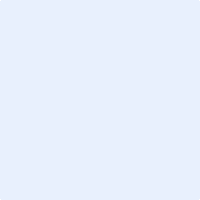 